	Τ.Ε.Ι. Δυτ. Ελλάδας	Σχολή Διοίκησης Οικονομίας	Τμήμα Λογιστικής & Χρηματοοικονομικής	ΝΕΑ ΚΤΙΡΙΑ 30200 ΜΕΣΟΛΟΓΓΙ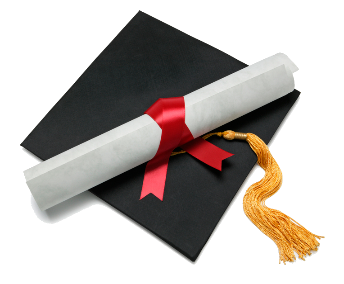 Π ρ ό σ κ λ η σ ηΣας προσκαλούμε στην  τελετή καθομολόγησης νέων πτυχιούχων του Τμήματος Λογιστικής και Χρηματοοικονομικής του Τ.Ε.Ι. Δυτικής Ελλάδας που θα πραγματοποιηθεί στο κεντρικό Αμφιθέατρο  (Ι. Π. Μεσολογγίου) τις ημέρες:04/03/2019 ώρα 11:00 π.μ. , 05/03/2019  ώρα 11:00 π.μ. και 06/03/2019  ώρα 11:00 π.μ.Ο Πρύτανης του Τ.Ε.Ι.           	                                            Ο Πρόεδρος του ΤμήματοςΚαθ. Τριανταφύλλου Βασίλειος    	                                       Αν. Καθ.  Βασίλειος Βασιλειάδης